Романовское сельское поселениеСвободные земельные участки (greenfield)Земельный участок№1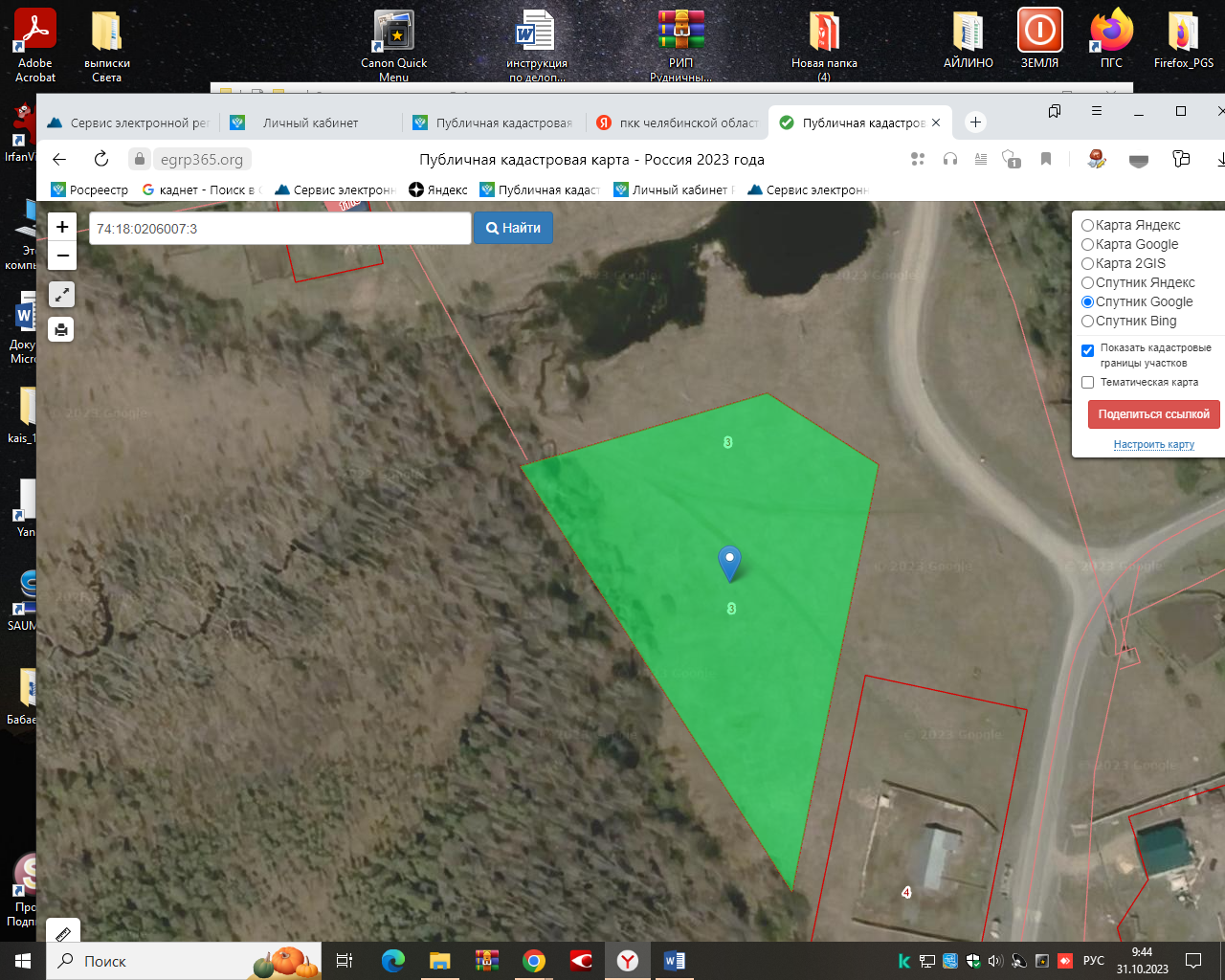 Земельный участок №2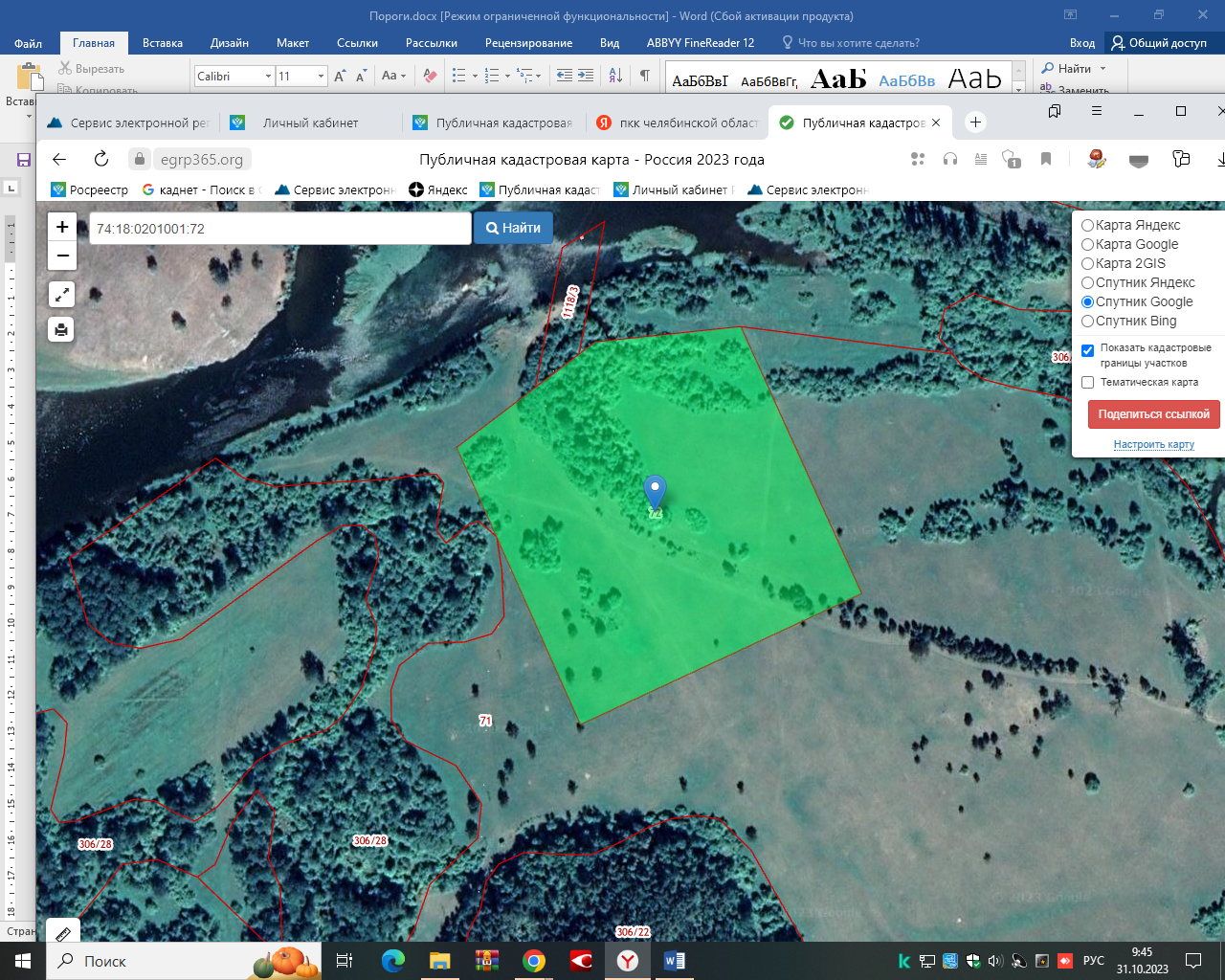 №п/пНаименование показателейИнформация1МесторасположениеучасткаЧелябинская область, Саткинский район, п. Тельмана, ул. Полевая, 151.1Ссылка на Google Mapshttps://goo.gl/maps/.......2Кадастровый номер74:18:0206007:33Форма собственности- государственная собственность;
4Потенциально возможное назначениеиспользования участка Производственное, административное, складское, бытовое и сельскохозяйственное5Предлагаемый вид использованияучастка (аренда, продажа)Аренда, продажа6Общая площадь, га* в том числе:  113626.1.Свободные земли производственного назначения, га*6.2.Свободная недвижимость (здания и сооружения), кв.м*в том числе (пообъектно, с указанием технических характеристик здания): отсутствуют7Расстояние до границы, км*:- ближайшего населенного пункта,- районного центра,- г. Челябинска,- г. Уфа,- г. Екатеринбурга,- г. Москва в границах населенного пункта (указать), либо расстояние до населенного пункта до п. Чулковка, 2,13 км35 186 206234 13518Расстояние до железной дороги, км* 29Расстояние до автомобильной дороги, км* 011Расстояние до ближайшегоаэропорта, км * 20312Наличие инфраструктурыТранспортная, социальная, инженерная12.1Наличие сетей энергоснабжения:ЛЭП 0,4 кВ (воздушная) муниципальная, ЛЭП 6кВ 9воздушная, муниципальная), понижающая трансформаторная подстанция КТП 400/6/0,4 муниципальная- мощность, кВт*При наличии технической возможности размер мощности 100-200 кВт, согласно данным владельца (сетевой компании)-расстояние до точки подключения, км *Граничит с земельным участком12.2Наличие сетей газоснабжения: Способ прокладки (подземный)Магистральный (второй категории);Распределительный (среднего давления);Диаметр газопровода 150 мощность, куб. метров в час *При наличии технической возможности размер мощности 1200-130, согласно данным владельца- расстояние до подключения, км *Граничит с земельным участком12.3Наличие сетей водоснабжения:  Система водоснабжения п. Тельмана от скважины- мощность, куб. метр в сутки *240- расстояние до подключения, км *0,212.4Наличие сетей водоотведения:  Сети водоотведения пос. Чулковка -мощность, куб. метр в сутки *420 - расстояние до точки (присоединения) подключения, км *2,312.5.Наличие сетей теплоснабжения Котельная пос. Чулковка- мощность, кВт*  600- расстояние до подключения, км *2,113Ответственный исполнительАдминистрация Романовского сельского поселения Саткинского муниципального районаФИО: Поляшов Николай ВикторовичТелефон 835161 5-99-32Адрес: Челябинская область, Саткинский район, с.Романовка,               ул. Советская, 31E-mail: adm.rom@yandex.ru№п/пНаименование показателейИнформация1МесторасположениеучасткаЧелябинская область, Саткинский район, в 5 км северо-западнее д. Постройки1.1Ссылка на Google Mapshttps://goo.gl/maps/.......2Кадастровый номер74:18:0201001:723Форма собственности- государственная собственность;
4Потенциально возможное назначениеиспользования участка Туристическая деятельность5Предлагаемый вид использованияучастка (аренда, продажа)Аренда, продажа6Общая площадь, га* в том числе:  5,06.1.Свободные земли производственного назначения, га*6.2.Свободная недвижимость (здания и сооружения), кв.м*в том числе (пообъектно, с указанием технических характеристик здания): отсутствуют7Расстояние до границы, км*:- ближайшего населенного пункта,- районного центра,- г. Челябинска,- г. Уфа,- г. Екатеринбурга,- г. Москва в границах населенного пункта (указать), либо расстояние до населенного пункта;50 205 276337 18738Расстояние до железной дороги, км* 189Расстояние до автомобильной дороги, км* 111Расстояние до ближайшегоаэропорта, км * 20512Наличие инфраструктуры12.1Наличие сетей энергоснабжения:- мощность, кВт*-расстояние до точки подключения, км *12.2Наличие сетей газоснабжения:отсутствует мощность, куб. метров в час *- расстояние до подключения, км *12.3Наличие сетей водоснабжения:- мощность, куб. метр в сутки *- расстояние до подключения, км *12.4Наличие сетей водоотведения: отсутствует -мощность, куб. метр в сутки * - расстояние до точки (присоединения) подключения, км *12.5.Наличие сетей теплоснабжения отсутствует- мощность, кВт*- расстояние до подключения, км *13Ответственный исполнительАдминистрация Романовского сельского поселения Саткинского муниципального районаФИО: Поляшов Николай ВикторовичТелефон 835161 5-99-32Адрес: Челябинская область, Саткинский район, с.Романовка,              ул. Советская, 31E-mail: adm.rom@yandex.ru